
Centre for Educational and Social Studies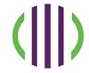 “SANKALPA”(Internship/FellowshipProgramme)Online InternshipThere is a major shift from in-person to online learning due to the prevailing COVID-19 pandemic. Here at Centre for Educational and Social Studies (CESS), we want to best support the students in creating alternative avenues to gain experience, enhance skills, and maintain access to learning opportunities despite major world events. It is for this reason we have created the Online Internship Program.To the Interns:In view of the advisory issued by the Central and State Governments, and also considering the safety of candidates as a major goal, the hiring of the interns and mentoring will be online with the following pre-conditions –The Intern shall be selected through video/teleconferencing and the projects will be finalized online.The applicant shall make himself/herself available through an online medium such as video-conferencing and teleconferencing at all times during the working hours on weekdays.If an applicant persistently fails to be available without any explanation or discontinues the program mid-way, their internship will be canceled. Application by the Interns:Duly filled in Application (refer page no. 2 & 3) for the Internship along with CV and Letter of Request from the affiliating Institution to be submitted through email to mail@cessedu.org In case of the absence of the Letter of Request, a bonafide certificate to be submitted by the Candidate along with a valid Identity Proof. Interested independent scholars / teachers / others can also apply.
Centre for Educational and Social Studies“SANKALPA”(Internship/Fellowship Programme)Category: Online Internship										                                                                                                                 PhotographApplication Form1Name2Category (Student, Scholar, Employed, Others - specify)3Institution/organization currently Studying /working with Address4Course Currently Studying with Semester/Year or designation (for working candidates)5Research Experience (If yes, mention the area of Research)6Work Experience (If yes, Organization’s name and Position)7Internship duration requested8Areas of Interest for Internship9Paper Publication details10Seminar/Conference Attended11Communication Address12Contact Number13Email ID14Statement of Purpose in not more than 300 words